“Če ne morete leteti, tecite. Če ne morete teči, hodite. Če ne morete hoditi, se plazite. Karkoli 
že počnete, pojdite dalje.” − Martin Luther King, borec za človekove pravice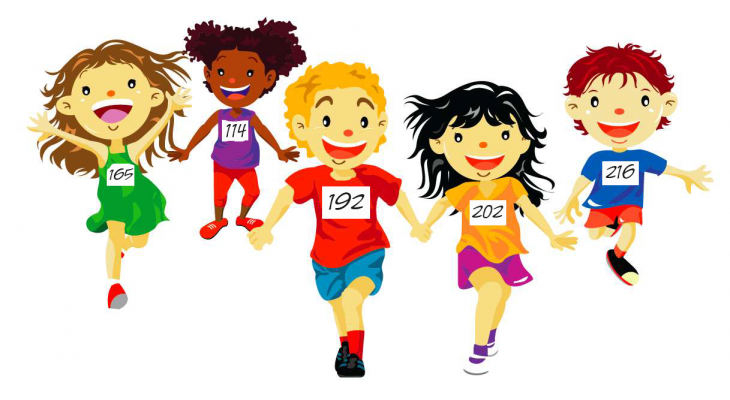 RAZGIBAJ SE, DA OSTANEŠ ZDRAVČetrtek, 8. 4. 2020Aktivnost 1:Ogrevanje: Gimnastične vaje – po navodilih postavljaj roke in nogePRIROČENJE – roke so ob telesuPREDROČENJE – roke so iztegnjene pred telesom v višini in širini ramen ZAROČENJE- roke so za telesom.ODROČENJE- roke so dvignjene vstran v višini ramen.VZROČENJE- roke so nad glavo. STOJA RAZKORAČNO- stojimo z nogami narazen, noge so v širini bokovPREDNOŽENJE – ena noga je pred drugoZANOŽENJE – ena noga je za drugoODNOŽENJE – ena noga je vstran, odmaknjena od drugeAktivnost 2:Ogrevanje na mestu: Tek na mestu, hopsanje na mestuVaje s preskakovanjem ovir (zunaj – kamni, rože, štor; notri – kocko, igračo….preskakuj oviro  (levo - desno) preskakuj oviro naprej – nazaj (najprej sonožno, nato po eni nogi in nato še po drugi),delaj neprekinjene poskoke in štej do 20tek naprej in nazajAktivnost 3:Ogrevanje: Zapleši ob  glasbi…NAMIG ZA GIMNASTIČNE VAJE: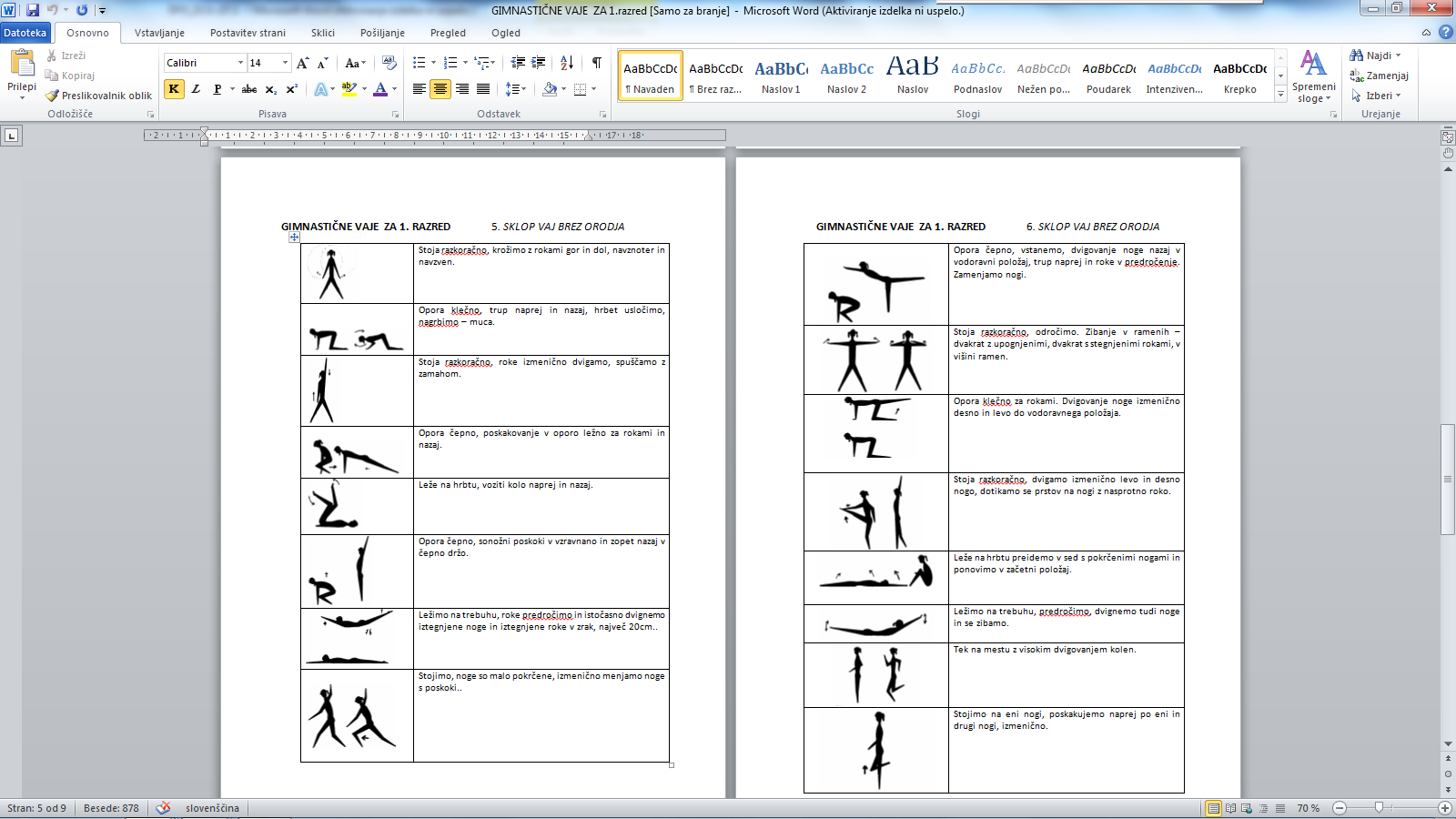 